The Gospel Of John:  John 20:1-18Thinking back on this week’s sermon, was there anything you heard for the first time or that caught your attention, challenged, or confused you? What Easter traditions (religious or secular) do you observe? Why are they meaningful to you?Are there new traditions you could begin in your celebration of Easter based on the events of the original Easter described in John 20?Why is the resurrection of Christ so important to our faith? See 1 Corinthians 15:12-19.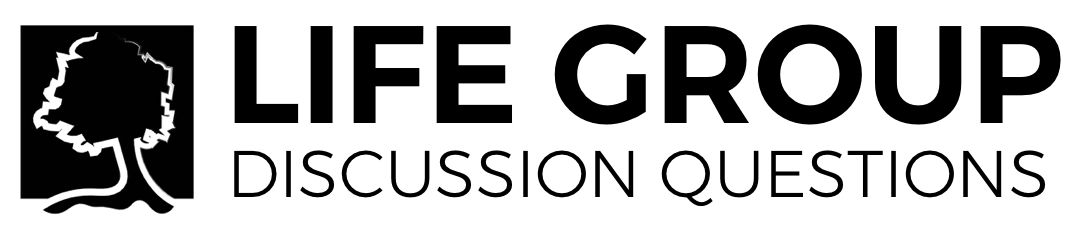 What evidence do we have today that the resurrection of Christ was real?1 Peter 1:4 describes what our inheritance in Christ will NOT be (perishable, defiled, fading). What does Scripture say it WILL be like?Is it possible to be a Christian and not believe in the resurrection of Jesus? Why or why not?How can Christians use the way our secular culture celebrates Easter as a bridge to the Gospel?